Уважаемые Коллеги!Приглашаем принять участие в Международной научно-практической конференции.ОБЩАЯ ИНФОРМАЦИЯФорма проведения конференции: заочная, без указания формы проведения в сборнике статей.Рабочие языки: русский, английскийПо итогам конференции будет издан сборник статей, который размещается в Научной электронной библиотеке Elibrary.ru и регистрируется в наукометрической базе РИНЦ (Российский индекс научного цитирования). Сборнику присваиваются библиотечные индексы УДК, ББK.На сайте издательства размещаются полные тексты статей.К участию в конференции приглашаются студенты средних и высших учебных заведений, магистранты. ОСНОВНЫЕ СЕКЦИИ КОНФЕРЕНЦИИТРЕБОВАНИЯ К МАТЕРИАЛАМЭлектронный вариант статьи представляется в формате MS Word (расширение doc./docx.). Формат страницы: А4 (210×297 мм). Поля:  – со всех сторон. Шрифт: размер (кегль) – 14; тип – Times New Roman. Межстрочный интервал – 1,5. Ссылки на литературу указываются в квадратных скобках (перед точкой). Наличие списка литературы обязательно. Переносы и нумерацию страниц не ставить.Принимаются статьи без ограничений по объему. Расположение и структура текста внутри статьи:индекс УДК (кегль  14, выравнивание с левого края) можно найти на сайте: http://teacode.com/online/udc;название статьи на русском языке (прописные буквы, шрифт – жирный, выравнивание по центру);Фамилия и инициалы автора(ов) на русском языке (строчные буквы, шрифт – жирный, выравнивание по правому краю); учёная степень, учёное звание, должность (выравнивание по правому краю);место работы (выравнивание по правому краю);аннотация на русском языке (не менее 30 слов, выравнивание по ширине);ключевые слова на русском языке  (кегль  14, не менее 5 слов, выравнивание по ширине);название статьи, фамилия и инициалы автора(ов), аннотация, ключевые слова на английском языке (оформление то же). Для перевода можно воспользоваться переводчиком: https://translate.yandex.ru/  через строку – основной текст статьи (кегль  14, межстрочный интервал – 1,5, абзацный отступ – , выравнивание по ширине);название и номера рисунков (Рис. 1. Название рисунка) указываются под рисунками, выравнивание по центруназвания и номера таблиц (Таблица 1. Название таблицы) указываются над таблицами, выравнивание по центру. Шрифт в таблицах и рисунках – не менее 10 пт.список литературы (выравнивание по ширине). Оформляется в порядке использования источника в тексте. Образец оформления статьи:Все статьи проходят рецензирование (экспертную оценку). За достоверность указанных в статье сведений, юридическую и иную ответственность несут авторы. Статья публикуется в авторской редакции, поэтому она должна быть тщательно подготовлена. ЗАЯВКА УЧАСТНИКАКАК СТАТЬ УЧАСТНИКОМ КОНФЕРЕНЦИИ?Отправить до 30 ноября . (включительно) на адрес Оргкомитета: stnauka@cdo59.ru  отдельными файлами следующие материалы:статью, оформленную в соответствии с требованиями и образцом;заявку (анкету), оформленную по образцу;После проверки статьи Вам будет направлено уведомление о приеме статьи к публикации. Вам нужно будет произвести оплату и выслать на почту stnauka@cdo59.ru  :копию квитанции (или скриншот) об оплате.Названия файлов:СМК-28, Иванов, ЗаявкаСМК-28, Иванов, ОплатаСМК-28, Иванов, СтатьяВ теме письма укажите: СМК-28Публикация статей будет осуществляться только после оплаты организационного взноса. Обязательно присылайте по электронной почте скан-копию (фотографию) документа, подтверждающего оплату.В течение пяти рабочих дней Оргкомитет направляет автору уведомление о принятии статьи к публикации.ФИНАНСОВЫЕ УСЛОВИЯРЕКВИЗИТЫ ДЛЯ ОПЛАТЫПолучатель: ООО ИМПРУВИНН/КПП 6686031177/668601001р/с 40702810238050000890Банк получателя платежа:  ФИЛИАЛ «ЕКАТЕРИНБУРГСКИЙ» АО «АЛЬФА-БАНК»БИК  046577964к/с  30101810100000000964Назначение платежа. «За участие в конференции (шифр конференции) (ФИО автора). Без НДС».Перечислить платёж можно с помощью:Банковского перевода по вышеуказанным реквизитамПлатежной системы PayPal (будет отправлен на Вашу почту электронный счет на оплату)Платежных систем Яндекс.Деньги или Яндекс.КассаQIWI кошелек +79043850915Платежные системы: Контакт, Юнистрим, Western Union (предварительно необходимо уточнить реквизиты)ОРГКОМИТЕТ+7 966 7000 133+7 904 38 50915+7 343 213 09 15Svk-2007@yandex.ru УВАЖАЕМЫЕ КОЛЛЕГИ!С информационными сообщениями по другим конференциям, можно ознакомиться на нашем сайте www.svk59.ru Оргкомитет благодарит Вас за распространение данной информации среди заинтересованных в публикации научных исследований авторов.БЛАГОДАРИМ ВАС ЗА УЧАСТИЕ!Издательский центр «ИМПРУВ»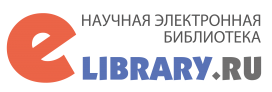 VI Международная студенческая научно-практическая конференцияМЕЖДИСЦИПЛИНАРНЫЕ ИССЛЕДОВАНИЯ. СОВРЕМЕННОЕ СОСТОЯНИЕ И ПЕРСПЕКТИВЫ РАЗВИТИЯ 30 ноября .Шифр СМК-28Договор с Научной электронной библиотекойElibrary.ru 1933-08/2016K от 31 августа 2016 года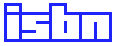 г. Екатеринбург, РФ01– Архитектура, Строительство28 – Педагогика02 – Астрономия29 – Пищевая промышленность03 – Биология30 – Политология04 – Биотехнологии31 – Природопользование05 – Ветеринария32 – Психология06 – География33 – Радиотехника, Электроника07 – Геология34 – Регионоведение08 – Зоология35 – Реклама и PR09 – Информационные технологии36 – Религиоведение10 – Искусствоведение37 – Ресурсосбережение11 – История38 – Сельскохозяйственные науки12 – Космос, Авиация39 – Социология13 – Краеведение40 – Телекоммуникации14 – Культурология41 – Технологии15 – Лазерные технологии42 – Транспортные коммуникации16 – Лингвистика43 – Фармацевтические науки17 – Литературоведение44 – Физика18 – Маркетинг45 – Физическая культура19 – Математика46 – Филология20 – Материаловедение47 – Философия21 – Машиностроение48 – Химия22 – Медицина49 – Экология23 – Менеджмент50 – Экономика24 – Металлургия51 – Электротехника25 – Моделирование52 – Энергетика26 – Музыка53 – Этнография27 – Нанотехнологии54 – ЮриспруденцияУДКНАЗВАНИЕ СТАТЬИПетров И.П.учёная степень, учёное звание, должностьМесто работы (полностью, например, ФГБОУ ВО «Академия»)(интервал)Аннотация: Ключевые слова:(интервал)TITLE OF THE ARTICLEPetrov I.P.Abstract:Key words:(интервал)Текст. Текст. Текст. Текст. Текст. Текст. Текст. Текст. Текст. Текст [1, с. 35]. (интервал)Список литературы(интервал)Арсеньева, Т. П. Основные вещества для обогащения продуктов питания / Т.П. Арсеньева, И.В. Баранова // Пищевая промышленность.- 2007. №1. С.6 – 8.Ауэрман, Л.Я. Технология хлебопекарного производства/Л.Я. Ауэрман; под общей ред. Л.И.: учебник. Изд. 9 перераб. и доп. – СПб: Профессия, 2003. – 316 с.© И.П. Петров, 2016Автор 1Автор 2ФИО автора (полностью)Место работы, учёбы (полностью)Учёная степень, ученое звание, должностьКонтактный телефонE-mailТема статьиКоличество страниц Номер секцииСведения о дополнительных услугах (ненужное вычеркнуть)Сведения о дополнительных услугах (ненужное вычеркнуть)Сведения о дополнительных услугах (ненужное вычеркнуть)Требуемое количество печатных сборников (при необходимости, 1 шт. – 500 руб.)Сертификат об участии (при необходимости, электронный – 50 руб., печатный – 150 руб.)электронный / печатныйэлектронный / печатныйДиплом Победителя (при необходимости,электронный – 150 руб., печатный – 250 руб.)электронный / печатныйэлектронный / печатныйАдрес, на который высылать сборник, Сертификат об участии, Диплом Кому:Куда:Кому:Куда:Шифр конференции, адрес для отправки материалов (в случае заказа печатных материалов)УслугаСтоимостьСтоимостьУслугаДля авторов из РФ и СНГДля авторов других странПубликация 1 страницы80 руб.2$Электронный сборникБесплатноБесплатноРазмещение в Elibrary.ru БесплатноБесплатноУчастие соавторов БесплатноБесплатноДополнительные услугиДополнительные услугиДополнительные услуги1 экз. печатного сборника500 руб.8$Сертификат об участии (электронный)50 руб.1$Сертификат об участии (печатный)150 руб.3$Диплом Победителя (электронный)150 руб.3$Диплом Победителя (печатный)250 руб.6$Печатный оттиск статьи1003$